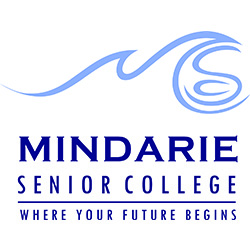 Nomination of a candidate forParent Representative on the College BoardI wish to nominate myself as a candidate for election to the College Board.Full Name:  Declaration of candidateI nominate myself as a candidate and if elected will accept the responsibility of being a parent representative.Signature of candidate:   Candidate Profile(a brief outline about yourself and what skills, knowledge and/or strengths you would bring to the position)						Date: